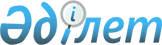 О внесении изменения в приказ и.о. Министра энергетики и минеральных ресурсов от 10 сентября 2004 года N 213 "Об утверждении Правил оказания услуг Системным оператором, организации и функционирования рынка системных и вспомогательных услуг"
					
			Утративший силу
			
			
		
					Приказ Министра энергетики и минеральных ресурсов Республики Казахстан от 18 июля 2007 года N 170. Зарегистрирован в Министерстве юстиции Республики Казахстан 15 августа 2007 года N 4871. Утратил силу приказом Заместителя Премьер-Министра Республики Казахстан - Министра индустрии и новых технологий Республики Казахстан от 12 сентября 2013 года № 278      Сноска. Утратил силу приказом Заместителя Премьер-Министра РК - Министра индустрии и новых технологий РК от 12.09.2013 № 278.      В соответствии с подпунктом 11) статьи 5 и статьей 10 Закона Республики Казахстан от 9 июля 2004 года "Об электроэнергетике" и в связи с ограниченной пропускной способностью транзита Север-Юг Казахстана ПРИКАЗЫВАЮ : 

      1. Внести в приказ и.о. Министра энергетики и минеральных ресурсов Республики Казахстан от 10 сентября 2004 года N 213 "Об утверждении Правил оказания услуг Системным оператором, организации и функционирования рынка системных и вспомогательных услуг" (зарегистрированный в Реестре государственной регистрации нормативных правовых актов Республики Казахстан за N 3107, опубликованный в Юридической газете N 213 (947) 17 ноября 2005 года) следующее изменение: 

      в Правилах оказания услуг Системным оператором, организации и функционирования рынка системных и вспомогательных услуг, утвержденных указанным приказом: 

      главу 10 Правил изложить в следующей редакции: 

      "10. Порядок составления суточного графика производства-потребления электрической энергии 

      57. Суточный график производства-потребления электрической энергии (далее - Суточный график) составляется и утверждается Системным оператором и является основным документом, регламентирующим почасовые величины производства и потребления электрической энергии на каждые календарные сутки в соответствии с договорами по купле-продаже электрической энергии, заключенными участниками оптового рынка на рынках децентрализованной купли-продажи электрической энергии и централизованной торговли электрической энергии. 

      58. Суточный график составляется с целью обеспечения исполнения договоров поставки электрической энергии субъектами оптового рынка Республики Казахстан, сделок заключенных на централизованных торгах, а также обеспечения договорных сальдо-перетоков электрической энергии с энергосистемами сопредельных государств. 

      Системный оператор составляет Суточный график ежедневно на предстоящие операционные сутки. На субботу, воскресенье и понедельник Суточный график формируется в пятницу, на праздничные дни - в рабочий день, предшествующий праздничному дню. 

      59. В Суточном графике указываются объемы электрической энергии (среднечасовые значения электрической мощности) производства и потребления на каждый час расчетных суток. 

      60. Суточный график формируется Системным оператором на основе: 

      1) заявок энергопроизводящих организаций по поставке потребителям электрической энергии на каждый час предстоящих суток, согласованных с потребителями и сформированных в соответствии с договорами, заключенными на рынке децентрализованной купли-продажи электрической энергии. В заявках указывается конечный потребитель электрической энергии; 

      2) результатов централизованных торгов электрической энергией переданных Оператором рынка централизованной торговли электрической энергией (исключая результаты спот торгов в течение операционных суток); 

      3) почасовых суточных графиков от региональных электросетевых компаний отпуска-приема электрической энергии из национальной электрической сети на границах национальной и региональной электрической сети, с разбивкой по субъектам оптового рынка электрической энергии, подключенным к сети региональной электросетевой компании; 

      4) заявок от иных организаций, согласованных с потребителями и энергопроизводящими организациями; 

      5) заявок от энергосистем, энергопроизводящих организаций других государств. 

      61. В Суточном графике для каждого из 24-х часов операционных суток указываются планируемые среднечасовые значения следующих параметров: 

      1) генерируемой электрической энергии по Республике Казахстан в целом и в том числе, по регионам и отдельным электростанциям; 

      2) потребляемой электрической энергии по Республике Казахстан в целом и в том числе по регионам; 

      3) сальдо-перетоков электрической энергии с энергосистемами сопредельных государств; 

      4) сальдо-перетоков электрической энергии на границах национальной и региональной электрических сетей; 

      5) расхода электрической энергии на собственные нужды каждой электростанции; 

      6) почасовых объемов электрической энергии, покупаемой каждой энергопроизводящей организацией; 

      7) почасовых объемов поставок электрической энергии от каждой энергопроизводящей организации с разбивкой по каждому ее контрактному потребителю - субъекту оптового рынка электрической энергии, учитывающие поставки по двусторонним договорам купли/продажи, по сделкам на централизованных торгах; 

      8) нагрузок каждого оптового потребителя, общая, с разбивкой по каждому поставщику, в том числе по результатам централизованных торгов электрической энергией; 

      9) объемов электрической энергии на компенсацию технологического расхода электрической энергии в национальной электрической сети, электрических сетях регионального и местного уровней; 

      10) расходов воды на гидроэлектростанциях; 

      11) перетоков электрической энергии по контролируемым сечениям; 

      12) величин резервной мощности участников Пула резервов электрической мощности; 

      13) величин оперативного резерва электрической мощности, сформированного Системным оператором. 

      62. Заявки региональных энергопроизводящих организаций подаются в региональные диспетчерские центры, заявки энергопроизводящих организаций национального значения подаются непосредственно в Национальный диспетчерский центр Системного оператора по установленной форме. 

      63. Объем заявленной поставки электрической энергии субъекта оптового рынка Южной зоны Казахстана от северных энергоисточников не должен превышать объем распределенной для данного субъекта пропускной способности транзита Север-Юг Казахстана. 

      64. Принятые заявки Системный оператор сверяет с зарегистрированными им договорами купли/продажи электрической энергии, оказания системных услуг для подтверждения обоснованности заявленных поставок. Системный оператор осуществляет техническую экспертизу поданных заявок на предмет технической реализуемости в соответствие с критериями устойчивости и надежности работы Единой электроэнергетической системы Казахстана. 

      65. Заявка может быть отклонена Системным оператором: 

      1) при отсутствии зарегистрированных Системным оператором договоров; 

      2) при отсутствии документов, предусмотренных таможенным законодательством при экспорте-импорте электрической энергии; 

      3) при отсутствии подписи ответственного лица на заявке; 

      4) при подаче заявки позднее срока, установленного настоящими Правилами; 

      5) при несоответствии заявки критериям устойчивости и надежности работы Единой электроэнергетической системы Казахстана; 

      6) при несоответствии заявки на поставку электрической энергии субъектам оптового рынка Южной зоны Казахстана объемам пропускной способности транзита Север-Юг Казахстана, распределенной в соответствии с пунктом 67-3 настоящих Правил. 

      66. При отсутствии заявки на поставку электрической энергии на предстоящие сутки при составлении суточного графика Системный оператор учитывает последнюю поданную энергопроизводящей организацией заявку. 

      67. В случае несоответствия объемов поставки в заявках оптового потребителя и энергопроизводящей организации Системный оператор в Суточном графике учитывает наименьший из заявленных объемов. 

      67-1. В случае нарушения гидроэлектрическими станциями разрешенных расходов воды Системный оператор возвращает заявку станции для доработки. 

      67-2. Системный оператор возвращает на доработку заявку на поставку электрической энергии энергопроизводящей организации при отсутствии баланса между производством электрической энергии, с учетом расхода на собственные и технологические нужды станции, и суммарным объемом поставок потребителям, а также в случае несоответствия заявленной генерации техническим характеристикам работающего оборудования станции. 

      67-3. Механизм распределения пропускной способности транзита Север-Юг Казахстана следующий: 

      1) Системный оператор определяет величину пропускной способности транзита Север-Юг Казахстана, в соответствии с "Электросетевыми правилами", утвержденными приказом Заместителя Премьер-Министра Республики Казахстан - Министра энергетики и минеральных ресурсов от 24 декабря 2001 года N 314, зарегистрированными в Реестре государственной регистрации нормативных правовых актов Республики Казахстан за N 1708, исходя из технических требований по устойчивости транзита, с учетом планируемых режимов и ремонтов на электросетевом оборудовании, объема нагрузки, подключенной к специальной автоматике отключения нагрузки (САОН), за вычетом компенсации потерь в национальной электрической сети; 

      2) Системный оператор ежеквартально разрабатывает Прогнозный баланс производства-потребления электрической энергии (среднечасовой мощности) Южной зоны ЕЭС Казахстана (далее - Прогнозный баланс), по форме согласно приложению к настоящим Правилам, на предстоящий квартал, на основе фактических данных по потреблению за аналогичные периоды прошлых лет, с учетом прогнозируемых изменений потребления, и представленных заявок энергоисточников о планируемой выработке электрической энергии, за исключением Жамбылской ГРЭС; 

      3) Прогнозный баланс определяет суммарную величину дефицита электрической энергии (среднечасовой мощности), как разницу между потреблением и генерацией Южной Зоны Казахстана, исключая генерацию Жамбылской ГРЭС; 

      4) Прогнозный баланс определяет величину дефицита электроэнергии (среднечасовой мощности) потребителя, как разницу между потреблением и генерацией региональных энергоисточников. Для распределительных электросетевых компаний и энергоснабжающих организаций, находящихся в одном регионе, величина дефицита электроэнергии определяется как разница между потреблением и генерацией региональных энергоисточников; 

      5) Коэффициент распределения определяется как отношение величины пропускной способности транзита к суммарной величине прогнозируемого дефицита электроэнергии; 

      6) Величина резерва пропускной способности транзита для потребителя определяется, как произведение Коэффициента распределения и его дефицита; 

      7) При смене потребителями энергоснабжающих организаций либо самостоятельном выходе на оптовый рынок электроэнергии, Системный оператор предусматривает соответствующие корректировки величин резерва пропускной способности. Корректировки могут производиться ежеквартально; 

      8) Системный оператор, за 15 дней до начала квартала, доводит до сведения энергоснабжающих организаций и оптовых потребителей южного Казахстана величину прогнозируемого дефицита электроэнергии, коэффициент распределения, величину резерва пропускной способности транзита для каждого потребителя, по форме согласно приложению; 

      9) Корректировка объемов зарезервированной пропускной способности для потребителей Южной зоны Казахстана производится Системным оператором в случае существенных и/или длительных отклонений фактического потребления потребителей Южной зоны Казахстана от прогнозного, а также изменений режима работы транзита Север-Юг Казахстана; 

      10) В случае принятия законодательными или исполнительными государственными органами решений, в том числе, но не ограничиваясь этим, предписаний, приказов, постановлений, административных или иных ограничений с их стороны, делающих невозможным применение настоящего Механизма распределения пропускной способности транзита Север-Юг Казахстана, Системный оператор производит распределение пропускной способности согласно условий указанных решений. 

      67-4. В целях наиболее полного использования пропускной способности транзита Север-Юг Казахстана поставки электрической энергии по указанному сечению планируются Системным оператором ровным графиком. 

      67-5. Заявки по договорам, заключенным на рынке децентрализованной торговли направляются ежесуточно до 11 часов суток (здесь и далее астанинское время), предшествующих операционным. Допускается подача субъектами оптового рынка электрической энергии заявок, действующих на период более одних суток. Заявки направляются Системному оператору по электронной почте (Internet) с факсимильным подтверждением, по установленной Системным оператором форме. Заявки на субботу, воскресенье и понедельник подаются в пятницу, на праздничные дни - в рабочий день, предшествующий праздничному дню. 

      67-6. Результаты централизованных торгов электрической энергией направляются Оператором централизованных торгов электрической энергией до 14 суток предшествующих операционным. Результаты централизованных торгов электрической энергией на субботу, воскресенье и понедельник подаются в пятницу, на праздничные дни - в рабочий день, предшествующий праздничному дню. 

      67-7. До 16 часов Системный оператор согласовывает с уполномоченными диспетчерскими подразделениями сопредельных государств графики межгосударственных контрактных перетоков электрической энергии. 

      67-8. Утвержденный Системным оператором в установленном законодательством порядке суточный график до 17 часов суток, предшествующих операционным, направляется субъектам рынка электрической энергии, присоединенным к национальной электрической сети, Оператору централизованных торгов электрической энергии, субъектам рынка, ответственным за финансовое урегулирование дисбалансов электрической энергии в точках присоединения к национальной электрической сети для исполнения. 

      67-9. Допускается внесение корректировок в утвержденный суточный график, не позднее чем за 2 часа до начала операционного часа. Внесение корректировок производится энергопроизводящими организациями, по согласованию с контрагентами по договорам купли/продажи электрической энергии. При наличии технической реализуемости корректировки вносятся в суточный график. Скорректированный суточный график по окончании операционных суток направляется субъектам рынка электрической энергии, присоединенным к национальной электрической сети, субъектам рынка, ответственным за финансовое урегулирование дисбалансов электрической энергии в точках присоединения к национальной электрической сети. 

      67-10. Задействованный резерв мощности на балансирующем рынке электрической энергии оформляется Системным оператором как корректировка в утвержденном Суточном графике.". 

      2. Системному оператору - АО "КЕGOC" согласно изменению, внесенному в Правила, распределить пропускную способность транзита Север-Юг Казахстана для потребителей Южной зоны Казахстана. 

      3. Контроль за исполнением настоящего приказа возложить на вице-Министра энергетики и минеральных ресурсов Республики Казахстан Саткалиева А.М. 

      4. Департаменту электроэнергетики и угольной промышленности Министерства энергетики и минеральных ресурсов Республики Казахстан (Бертисбаев) в установленном законодательством порядке обеспечить государственную регистрацию настоящего приказа в Министерстве юстиции Республики Казахстан. 

      5. Настоящий приказ вводится в действие по истечении десяти календарных дней со дня его первого официального опубликования.       Министр       Согласован: 

      Председатель Агентства 

      Республики Казахстан 

      по регулированию естественных монополий 

      18 июля 2007 года 

Приложение                           

к Правилам оказания услуг            

Системным оператором, организации и  

функционирования рынка системных и   

вспомогательных услуг                

        Прогнозный баланс производства-потребления электроэнергии 

          (среднечасовой мощности) Южной зоны ЕЭС Казахстана 

                        на___квартал 200___года 

                                                                   (МВт) Пропускная способность транзита Север-Юг Казахстана        630 МВт 

Коэффициент распределения                                  ____ 
					© 2012. РГП на ПХВ «Институт законодательства и правовой информации Республики Казахстан» Министерства юстиции Республики Казахстан
				Прог- 

ноз 

потреб- 

ления Постав- 

ки от 

станций 

области Дефицит электроэнергии Дефицит электроэнергии Дефицит электроэнергии Дефицит электроэнергии Прог- 

ноз 

потреб- 

ления Постав- 

ки от 

станций 

области всего Покрытие дефицита, 

в т.ч. Покрытие дефицита, 

в т.ч. Покрытие дефицита, 

в т.ч. Прог- 

ноз 

потреб- 

ления Постав- 

ки от 

станций 

области всего Север- 

ных 

энер- 

гоис- 

точни- 

ков от 

Жам- 

был- 

ской 

ГРЭС от 

стран 

Цент- 

раль- 

ной 

Азии Южный Казахстан, всего 0 
0 
0 
0 
0 
0 
в т.ч. РЭКи + ЭСО 0 
0 
0 
0 
0 
0 
промышленные предприятия 0 
0 
0 
0 
0 
0 
Южно-Казахстанская область, всего 0 
0 
0 
0 
0 
0 
в т.ч. РЭКи + ЭСО 0 
0 
0 
0 
0 
0 
промышленные предприятия 0 
0 
0 
0 
0 
0 
в т.ч. ТОО "Онтустик Жарык" 0 0 0 ТОО "Энергопоток" 0 0 0 ТОО "Казфосфат" (ЦСМС) 0 0 0 АО "НК "Казахстан Темир 

Жолы" 0 0 0 Потери АО "KEGOC" 0 0 0 Розничные потребители + СН Мелкооптовые потребители 

ЮКОбл.: 0 
0 
0 
0 
0 
в т.ч. ТОО"Горнорудная 

компания" (НАК КазАтомПром) 0,0 0,0 0,0 КОФ "Шалкия Цинк" 

(НАК КазАтомПром) 0,0 0,0 0,0       АО ПК "Южполиметалл" 0,0 0,0 0,0       АО "Химфарм" 0,0 0,0 0,0       ЗАО "Нурибал" 0,0 0,0 0,0       ТОО "Сас-Тобе цемент" 0,0 0,0 0,0       ТОО "Амангельды" 0,0 0,0 0,0       ТОО СП "Катко" 0,0 0,0 0,0       ТОО "ШКОЗ","Рахат" 0,0 0,0 0,0 Жамбылская область всего 0 
0 
0 
0 
0 
0 
      в т.ч. РЭКи + ЭСО 0 
0 
0 
0 
0 
0 
промышленные предприятия 0 
0 
0 
0 
0 
0 
в т.ч АО "ЖЭС" (потери) 0 0 0 ТОО "ЖОЭС" 0 0 0 ТОО "Казфосфат" 0 0 0 ТОО "Химпром-2030" 0 0 0 АО "НК"Казахстан Темир 

Жолы" 0 0 0 Потери АО "KEGOC" 0 0 0 Розничные потребители+СН Мелкооптовые потребители 

Жамбылской области: 0,0 
0,0 
0,0 
0,0 
0,0 
в т.ч. АО "Восточное РУ" 0 0,0 0,0 АО "Акбокайский ГОК" 0 0,0 0,0 АО "Казахмыс" (Шатыркуль) 0 0,0 0,0 Кызылординская область 

всего 0 
0 
0 
0 
0 
0 
      в т.ч. РЭКи + ЭСО 0 
0 
0 
0 
0 
0 
промышленные предприятия 0 
0 
0 
0 
0 
0 
в т.ч. АО "К-О РЭК" 

(потери) 0 0 0 ТОО "Кызылордаэнергосбыт" 0 0 0 РЭСы К-О области 0 0 0 ГУП ПЭО "Байконурэнерго" 0 0 0 АО "НК"Казахстан Темир 

Жолы" 0 0 0 Потери KEGOC 0 0 0 Розничные потребители+СН Мелкооптовые потребители 

Кызылординской области: 0 
0 
0 
0 
0 
в т.ч. ТОО "Горнорудная 

компания" (НАК КазАтомПром) 0 0,0 0,0 прочие НАК КазАтомПром 0 0,0 0,0 АО "Шалкия цинк ЛТД" 

(НАК КазАтомПром) 0 0,0 0,0 Алматинская область всего 0 
0 
0 
0 
0 
в т.ч. РЭКи + ЭСО 0 
0 
0 
0 
0 
0 
промышленные предприятия 0 
0 
0 
0 
0 
0 
в т.ч. АО "АПК"(розничные 

потребители + потери + СН) 0 ТОО "Алматыэнергосбыт" 0 0 0,0 АО "ТАТЭК"(потери) 0 0 0 ТОО "Жетысуэнерготрейд" 0 0 0 АО "НК"Казахстан Темир 

Жолы" 0 0 0 Потери KEGOC 0 0 0 Розничные 

потребители+СН (ТКузла) Прочие Алматинской области 

всего: 0,0 0,0 0,0 0,0 0,0 в т.ч. АО "Восточное РУ" 0,0 0,0 0,0 ТОО "Балхашэнерго-1" (Улькен) 0,0 0,0 0,0 ГКП "Талдыкоргантеплосервис" 0,0 0,0 0,0 ОГКП "Жетысуводоканал" 0,0 0,0 0,0          ТОО "Токсым" 0,0 0,0 0,0         ОАО"Кайнар" 0,0 0,0 0,0         ТОО"АСПМК-519" 0,0 0,0 0,0 